Good morning, Boys, Girls and Guardians,  Lesson Plan- Tuesday, November 3, 2021On Monday, November 1, 2021, we began Home Learning. Posted below are recommendations as well as a visual schedule of what a day of At Home Learning can look like30 Minutes of Physical Activity is encouraged and 45 minutes a day for Literacy and Numeracy are recommended for students in Grade 1. All Students have be provided with Login information to Squiggle Park (Literacy) and Splash Learn (Numeracy).Parents/Guardians- Please keep all student work completed during Home Learning and send it to school with your child when we return to school base learning. 9:00-9:30Soft Start (this is how we begin our day at school). Choose an activityColoringBuildingA walk outsideHelp cook breakfast9:30-9:45Read a book- Make it fun. Read in one of the creative/fun ways listed on one of your November Reading Bingo which has been uploaded to our teacher page.9:45-10:00In your Home Learning Booklet on Page 3. Play the game” Spill a Sight Word” These games will help your child learn to read and write their sight words. Note: Your child’s sight words are in their Sight Word Duotang that was sent home in September.10:00-10:15Brain Break- Go onto You tube and search “Have Fun Teaching Walking Song”10:15-10:30Writing- On page 18 of your Home Learning is Writing Paper with an editing checklist.  Write 2-3 sentences on the topic of “My Best Friend”.10:30- 10:45Snack10:45- 11:00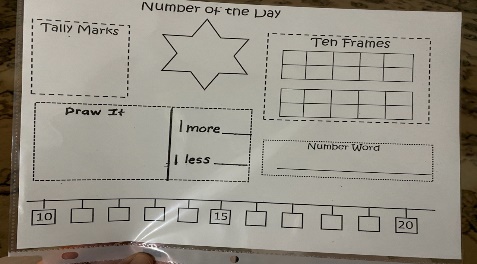 Represent  the number of the day in different ways The number of the day today is 41.11:00- 11:15Use a deck of cards with all face cards removed. Ace=1. Turn over a card from each pile. Ex: I turned over a 3 and an 8, I then count forward from 3 to 8. EX#2: I turn over a 9 first and then a 5, I would have to count backwards from 9 to 5. Have fun! Any questions just send an email for further explanation. 11:15-12:30Lunch12:30-12:45Splashlearn and/or Squiggle Park12:45-1:45Physical Education- Go outside and play